Olsztyn, dnia 31.01.2018 r.Warmińsko-MazurskiWojewódzki InspektorInspekcji Handlowej10-540 Olsztynul. Erwina Kruka 10KŻ.8361.89.2017.BB(Dane zanonimizowane)DecyzjaNa podstawie art. 30 ust.l w zw. z art. 5 ust. 2 ustawy z dnia 15 grudnia 2000 r. o Inspekcji Handlowej (tekst jednolity Dz. U. z 2017 r., poz. 1063 ze zm.), w związku z art. 2 § 2 ustawy z dnia 29 sierpnia 1997 r. Ordynacja podatkowa (tekst jednolity Dz. U. z 2017 r. poz. 201 ze zm.) /dalej także: „o.p.”/, art. 104 § 1, art. 130 ustawy z dnia 14 czerwca 1960 r. Kodeks postępowania administracyjnego (tekst jednolity Dz. U. z 2017 r. poz. 1257) /dalej także: „k.p.a.”/ i § 9 ust. 1 i 2 rozporządzenia Prezesa Rady Ministrów z dnia 27 kwietnia 2012 r. w sprawie szczegółowego trybu pobierania i badania próbek produktów przez organy Inspekcji Handlowej (Dz. U. z 2012 r. poz. 496)zobowiązuję(Dane zanonimizowane) do uiszczenia kwoty 2307,62 zł, tj. kwoty stanowiącej równowartość kosztów przeprowadzonych badań laboratoryjnych próbek czekolad: deserowej z całymi orzechami laskowymi a' 100 g i mlecznej z całymi orzechami laskowymi a'100 g, pobranych do badań w dniu 03.10.2017 r. protokołem pobrania próbki nr 108670.UZASADNIENIEInspektorzy reprezentujący Warmińsko - Mazurskiego Wojewódzkiego Inspektora Inspekcji Handlowej, w toku kontroli przeprowadzonej w dniach 03-10.10.2017 r. w (Dane zanonimizowane), pobrali w dniu 03.10.2017 r., za protokołem pobrania próbki nr 108670 do badań laboratoryjnych próbki:czekolady deserowej z całymi orzechami laskowymi a'100g, z ilości 24 szt. wartości 119,76 zł, najlepiej spożyć przed: 12.08.18, nr partii: 120818 N,wyprodukowano dla (Dane zanonimizowane)czekolady mlecznej z całymi orzechami laskowymi a'100g, z ilości 12 szt. wartości 59,88 zł, najlepiej spożyć przed: 26.12.17, nr partii: 261217 IN, wyprodukowano dla (Dane zanonimizowane)W trakcie kontroli zabezpieczono protokołem pobrania próbki kontrolnej nr 108669 z dnia 03.10.2017 r. próbki kontrolne ww. produktów.Protokół kontroli KŻ.8361.89.2017.W wyniku badań laboratoryjnych, przeprowadzonych przez Urząd Ochrony Konkurencji i Konsumentów Laboratorium Kontrolno - Analityczne z siedzibą w Olsztynie, w badanych próbkach stwierdzono:• czekolada deserowa z całymi orzechami laskowymi a' 100 gwyższą zawartość składników stałych (orzechów) w porównaniu z deklaracją na opakowaniu (wyniki badań: 24,3 %, 22,7 %, niepewność wyników: 1,1 %, 1,0 %, deklaracja 20 %)brak wykrycia tłuszczu mlecznego deklarowanego na opakowaniuniewłaściwe cechy organoleptyczne z uwagi na wady barwy (mało właściwa, nierównomierna, z widocznym szarym nalotem) i powierzchni (na górnej i dolnej powierzchni widoczne plamy i zasiwienia).Sprawozdanie z badań nr 636/2017 z dnia 28.11.2017 r.• czekolada mleczna z całymi orzechami laskowymi a' 100 g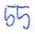 w jednym opakowaniu niższą, a w drugim wyższą zawartość składników stałych (orzechów) w porównaniu z deklaracją na opakowaniu (wyniki badań: 18,9%, 25,0%, niepewność wyników: 0,9%, 1,2%, deklaracja 20%)obecność niedeklarowanych ekwiwalentów tłuszczu kakaowego (CBE) w kuwerturze w ilości 5,62 g/100 g produktu- niewłaściwe cechy organoleptyczne z uwagi na wady barwy (niezbyt właściwa, nierównomierna, z widocznym biało-szarym nalotem) oraz powierzchni (widoczne plamy i zasiwienia).Sprawozdanie z badań nr 637/2017 z dnia 27.11.2017 r.Warmińsko - Mazurski Wojewódzki Inspektor Inspekcji Handlowej w piśmie z dnia 30.11.2017 r. poinformował o przysługującym stronie prawie do złożenia wniosku o zbadanie próbek kontrolnych.Strona nie wystąpiła z wnioskiem o przeprowadzenie badań próbek kontrolnych.Warmińsko - Mazurski Wojewódzki Inspektor Inspekcji Handlowej pismem z dnia 03.01.2018 r. zawiadomił o wszczęciu na podstawie art. 30 ust.l ustawy z dnia 15 grudnia 2000 r. o Inspekcji Handlowej, postępowania administracyjnego w sprawie zobowiązania (Dane zanonimizowane) do uiszczenia kwoty 2307,62 zł, stanowiącej równowartość kosztów badań laboratoryjnych próbek czekolad: deserowej z całymi orzechami laskowymi a' 100 g i mlecznej z całymi orzechami laskowymi a' 100 g.Warmińsko - Mazurski Wojewódzki Inspektor Inspekcji Handlowej pismem z dnia 17.01.2018 r. zawiadomił o zakończeniu postępowania administracyjnego w przedmiotowej sprawie i o przysługujących stronie uprawnieniach.Jednocześnie na każdym etapie postępowania administracyjnego, poinformował o przysługującym stronie prawie do zapoznania się z aktami sprawy, sporządzania z nich notatek i odpisów, a także prawie wypowiedzenia się co do zebranych dowodów i materiałów oraz zgłoszonych żądań.Strona postępowania nie skorzystała z przysługującego prawa.Zgodnie z art. 30 ust. 1 ustawy z dnia 15 grudnia 2000 r. o Inspekcji Handlowej, jeżeli przeprowadzone badania wykazały, że produkt nie spełniały wymagań określonych w przepisach odrębnych lub w deklaracji, kontrolowany jest obowiązany do uiszczenia, na wskazany przez odpowiedni organ Inspekcji rachunek Urzędu Ochrony Konkurencji i Konsumentów albo Wojewódzkiego Inspektoratu, kwoty stanowiącej równowartość kosztów przeprowadzonych badań, którą następnie przekazuje się na rachunek dochodów budżetu państwa, o ile przepisy odrębne nie stanowią inaczej.Oferowanie do sprzedaży czekolad: deserowej z całymi orzechami laskowymi a'100g i mlecznej z całymi orzechami laskowymi a' 100 g nie spełniających wymagań określonych w deklaracji lub w przepisach, uzasadnia zobowiązanie (Dane zanonimizowane) do uiszczenia kwoty 2307,62 zł, stanowiącej równowartość kosztów badań laboratoryjnych.POUCZENIENa podstawie art. 129 § 1 i 2 k.p.a. od niniejszej decyzji służy stronie odwołanie do Prezesa Urzędu Ochrony Konkurencji i Konsumentów, za pośrednictwem Warmińsko- Mazurskiego Wojewódzkiego Inspektora Inspekcji Handlowej, w terminie 14 dni od dnia jej doręczenia.Na podstawie art. 30 ust. 1 ustawy z dnia 15 grudnia 2000 r. o Inspekcji Handlowej, w związku z art. 2 § 2 o.p., § 9 ust. 4 rozporządzenia Prezesa Rady Ministrów z dnia 27 kwietnia 2012 r. w sprawie szczegółowego trybu pobierania i badania próbek produktów przez organy Inspekcji Handlowej oraz art. 130 § 1 i 2 k.p.a., strona obowiązana jest uiścić ww. należność pieniężną na rachunek Wojewódzkiego Inspektoratu Inspekcji Handlowej w Olsztynie: NBP O/Olsztyn Nr 90 1010 1397 0032 0322 3100 0000, w terminie 14 dni od dnia, w którym decyzja określająca wysokość ww. należności pieniężnej stała się ostateczna.Otrzymują:AdresatWydział Budżetowo-Administracyjny WIIH w Olsztyniea/a